Publicado en Sevilla el 05/06/2024 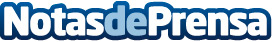 36 parques infantiles de Cádiz renovarán el suelo de cauchoInsecaucho se hace eco de la información que lanza La Voz Digital sobre el cambio de los suelos de caucho para parques infantiles en CádizDatos de contacto:InsecauchoInsecaucho954 686 194Nota de prensa publicada en: https://www.notasdeprensa.es/36-parques-infantiles-de-cadiz-renovaran-el Categorias: Andalucia Servicios Técnicos Urbanismo Otros Servicios Construcción y Materiales http://www.notasdeprensa.es